			         Vietnam Young Academy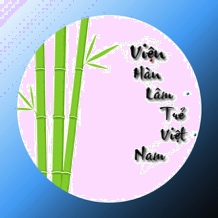 	       Call for Nominations of Chair and Operation CommitteeVietnam Young Academy (VYA) aims to create a platform for early-career scholars from across all fields of expertise for constructive and outcome-oriented discussions on topics of national and global importance. We aim to improve scholarly communication, education and make impact on innovation and policy development in Vietnam based on the diverse expertise within the academy. We aim to facilitate the exchange of knowledge and working practice between Vietnam-based scholars and Vietnamese scholars working abroad whilst maintaining active links with Vietnamese and international science organizations. With VYA activities under way, it is important to identify and nominate potential candidates for Chair and Operation Committee. Per VYA constitution, the Chair deals with the everyday running of the affairs of the Vietnam Young Academy, within the aims and goals set out by the Operations Committee. The Chair's explicit roles include:Representing the VYA and its aims to interested partiesActing as first point of contact in dealing with matters of VYAChairing the AGM of the VYA. Per VYA constitution, Operation Committee should compose of the Chair and four VYA members and its functions shall:Ensure that the Academy operates consistently on the provision of the constitution, and that the Academy's work is carried out in accordance with its principles and aims. Be responsible for and coordinate all general activities of the VYA Formulate the policies of the VYA in accordance with its aims. Any member can nominate him/herself or another member for election to the Operations Committee or Chair of the VYA. The elections for the Operations Committee and Chair of the VYA will take place during the Annual General Meeting. Thank you for helping us to identify candidates who can provide leadership and support to broaden our national and global impact in the coming year!Nomination instructionsThe deadline for submitting nominations to info@vietnamyoungacademy is January 4th 2017  Please complete a nomination form below for recommended candidates.Nomination form for VYA Chair and Operation Committee 2017Potential Candidates Information: Name:Candidate for position:Provide brief background information of the candidate whose possesses skills, characteristics or evidence of leadership and support to VYA:Name:Candidate for position:Provide brief background information of the candidate whose possesses skills, characteristics or evidence of leadership and support to VYA:Nominator's Name:Position in VYA:Date: 